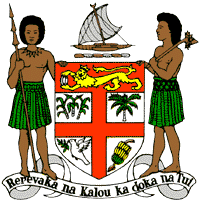 PERMANENT MISSION OF THE REPUBLIC OF FIJI TO THE UNITED NATIONSOFFICE AND OTHER INTERNATIONAL ORGANISATIONS AT GENEVA40TH SESSION OF THE UPR WORKING GROUP SOUTH SUDANFiji welcomes the delegation of South Sudan and commends it for the implementation of the recommendations from its previous cycle, including its submission of a mid-term UPR Report in 2019. Fiji also commends the Government for the adoption of numerous measures to combat sexual and gender-based violence, including through the implementation of  a gender-based violence court, a family protection centre, safe homes and Special Protection Units. Fiji offers the following recommendations:Continue to intensify efforts to expand protection from sexual and gender-based violence by ensuring adequate funding of safe homes and Special Protection Units.Intensify efforts towards the sensitisation of the public about the transitional justice measures and initiate inclusive, survivor-centred and gender- sensitive consultations at local and regional levels.Intensify efforts to develop and strengthen the necessary legislative frameworks that address cross-sectoral environmental challenges, including climate change and disaster risk reduction frameworks.Strengthen efforts to improve the education system and infrastructure, and provide human rights training to teachers. We wish South Sudan a successful review.  